Week of: May 11th – 15th Elias Religion Test: http://aliveinchrist.osv.com/assessments/view/702943 Lauhoff Religion Test: http://aliveinchrist.osv.com/assessments/view/702963This will be our game that we play on the zoom Call. You will have 4 minutes to collect the items. We will give you the list during the call. 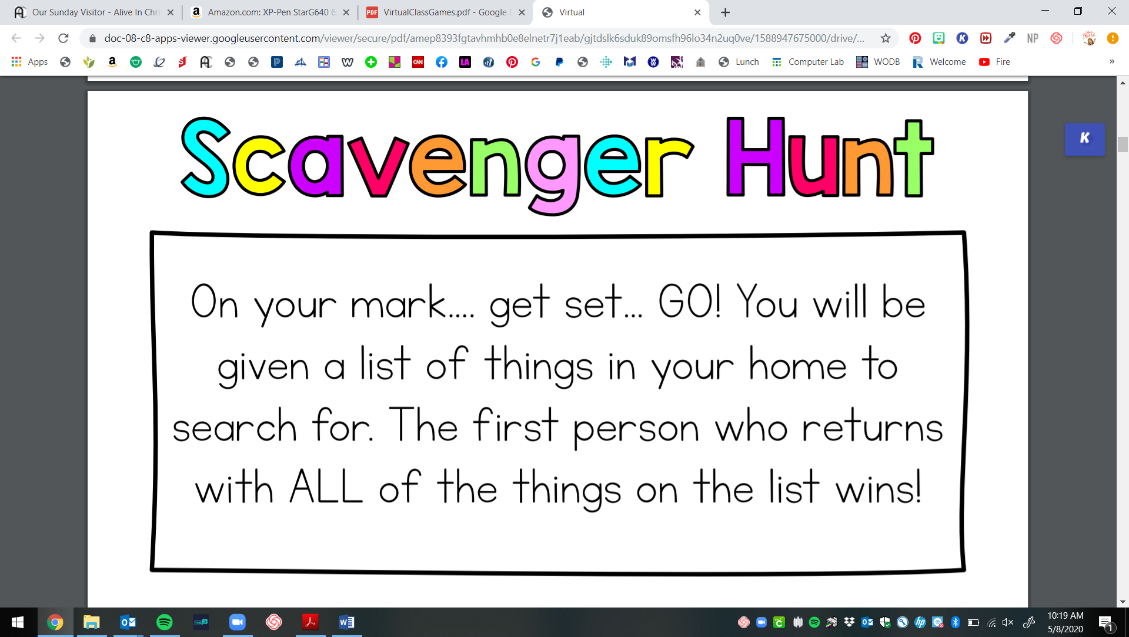 SubjectMondayTuesdayWednesdayThursdayFridayMorning WorkComplete the “Back in Time” FlipgridWatch Daily Mass and Complete a reflection about the HomilyNo School 
(Mrs. Forsythe’s Day off)ReligionCh. 16 Test (classroom links below)Ch. 17 Day 1 pg. 281-283: Complete ActivitiesDay 2 Flipgrid w/ Mrs. LauhoffActivity Master WorksheetCircle of Grace on Zoom @7pmNo School 
(Mrs. Forsythe’s Day off)Math12-11: VolumeCalculate the volume of one of your objects from the surface area assignment and record a Flipgrid videoIXL 30 Minutes13-1: Ratio Intro FlipgridComplete worksheet and submit to Dropbox13-2: Proportions / Cross Product Rule FlipgridComplete Worksheet and submit to DropboxNo School 
(Mrs. Forsythe’s Day off)Social StudiesWrite script for Final Video SpeechFollow Speech Outline (Flipgrid video with Ms. Elias for example)Write / Practice Final Video SpeechWrite / Practice Final Video SpeechWrite / Practice Final Video SpeechNo School 
(Mrs. Forsythe’s Day off)ScienceScrew, Wheel & Axel, Gear Reading and QuestionsSummary of Simple Machines pagesSimple Machines Vocab Activity noneNo School 
(Mrs. Forsythe’s Day off)ReadingLog onto Read Theory – Read 3 passages & Complete 3 QuizzesLog onto Read Theory – Read 3 passages & Complete 3 Quizzes“New Kid in Town” Reading Activity“The Way Home” Reading ActivityNo School 
(Mrs. Forsythe’s Day off)SpellingUnit 34: Spelling City – Complete 1 activitySpelling City – Complete 1 activitySpelling City – Complete 1 activitySpelling City – Take Unit 34 TestNo School 
(Mrs. Forsythe’s Day off)EnglishMay Writing Prompts (Pick 2 prompts to complete for the week)May Writing Prompts (Pick 2 prompts to complete for the week)May Writing Prompts (Pick 2 prompts to complete for the week)May Writing Prompts (Pick 2 prompts to complete for the week)No School 
(Mrs. Forsythe’s Day off)SpecialsArtTechnologyP.E.SpanishMusic